周ちゃん広場からのお知らせ周ちゃん広場の人気商品、周桑産アムスメロンを使用した「アムスメロンゼリー」の冷凍が大好評！揉んで柔らかくなってきたら食べ頃です。シャーベット状になってひんやり新食感。暑い夏におすすめです！アムスメロンアイスも好評販売中。夏休みのおやつにもどうぞ！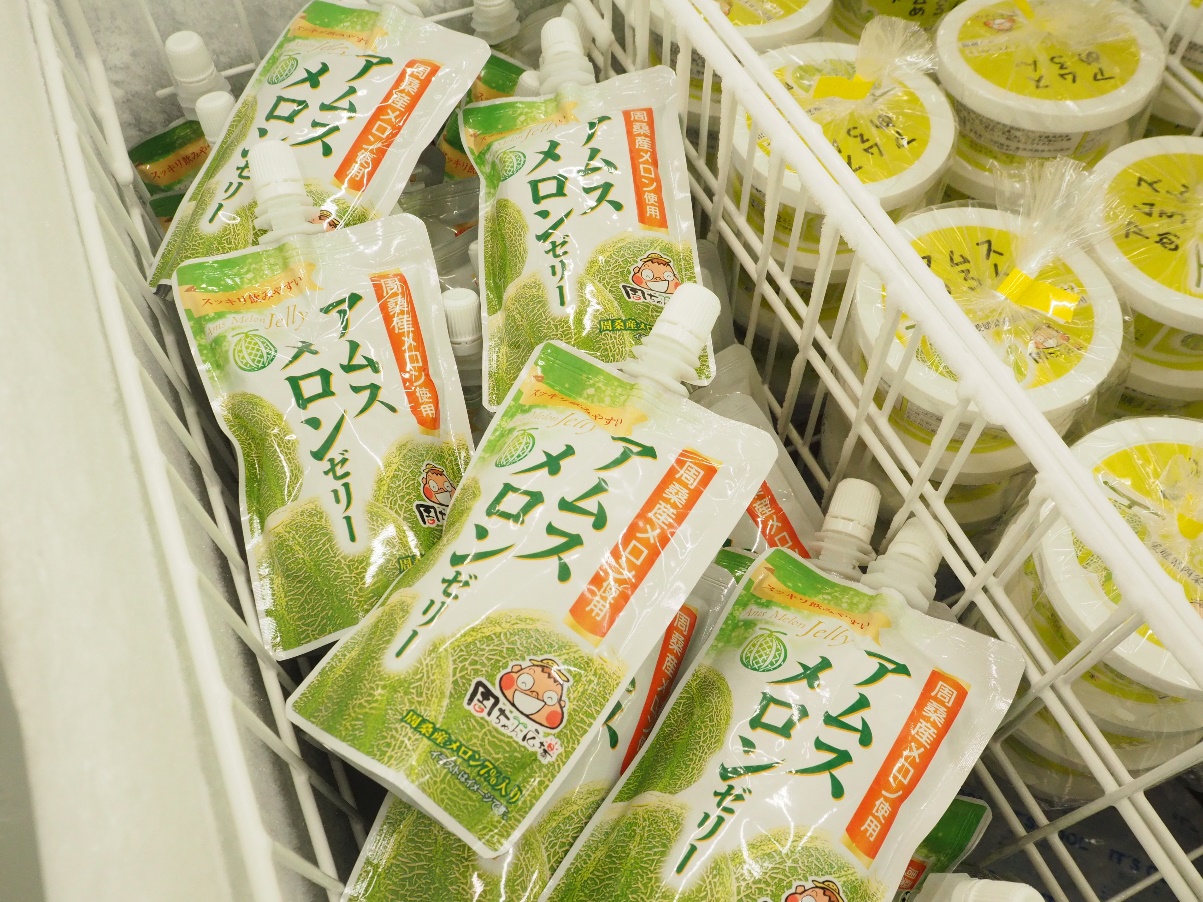 